Opgave 7eConstrueer rechthoekige ΔABC, (Hoek A=90˚) als gegeven zijn AB en bissectrice BD(Neem voor AB ongeveer  en voor BD )Hulpschets: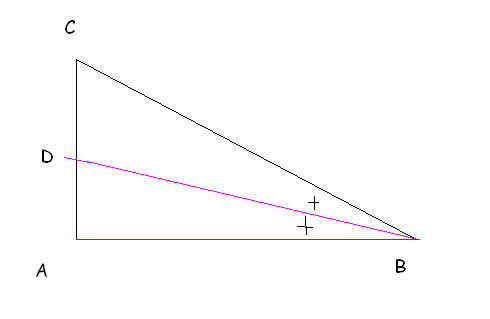 Constructie:Constructie beschrijving: